PREDSEDA NÁRODNEJ RADY SLOVENSKEJ REPUBLIKYČíslo: CRD-2332/2011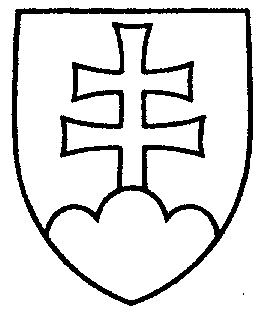 417ROZHODNUTIEPREDSEDU NÁRODNEJ RADY SLOVENSKEJ REPUBLIKYz 10. júna 2011o návrhu pridelenia návrhu zákona, podaného poslancami Národnej rady Slovenskej republiky na prerokovanie výborom Národnej rady Slovenskej republiky	N a v r h u j e m	Národnej rade Slovenskej republiky	A. p r i d e l i ť	návrh poslancov Národnej rady Slovenskej republiky Ľudovíta KANÍKA, Zoltána HORVÁTHA, Moniky GIBALOVEJ a Eriky JURINOVEJ na vydanie zákona, ktorým sa mení a dopĺňa zákon č. 461/2003 Z. z. o sociálnom poistení v znení neskorších predpisov a ktorým sa mení zákon č. 462/2003 Z. z. o náhrade príjmu pri dočasnej pracovnej neschopnosti zamestnanca a o zmene a doplnení niektorých zákonov v znení neskorších predpisov (tlač 415), doručený 10. júna 2011	na prerokovanie	Ústavnoprávnemu výboru Národnej rady Slovenskej republiky	Výboru Národnej rady Slovenskej republiky pre financie a rozpočet  a	Výboru Národnej rady Slovenskej republiky pre sociálne veci;	B. u r č i ť	a) k návrhu zákona ako gestorský Výbor Národnej rady Slovenskej republiky 
pre sociálne veci,	b) lehotu na prerokovanie návrhu zákona v druhom čítaní vo výboroch 
do 26. augusta  v gestorskom výbore do 31. augusta 2011.Richard   S u l í k   v. r.